FLOWERS: Claire Neumeyer thank you  Next weekend ReadingsFourth Sunday of Easter / B      1st Reading    	Acts 4: 8-122nd  Reading       1 Jn 3: 1-2Gospel 	Jn 10: 11-18BERRIDALE 28th April Liturgy of the Word at 10am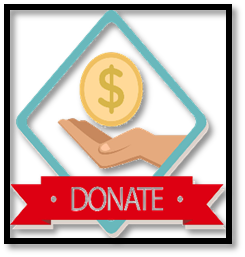 Device TAP n Go is available in Church entrance for your donations(Archdiocese split 70/30:     1st & 2nd    JUST TAP!  Choose donation Amount Please Pray for our Recently Deceased, “We have loved them in life, let us not forget them in death”:  Barry Lollback, Carol Jones, Mary Tozer, Jaroslav ‘Yarra’ Gregor, Archbishop Francis Carroll.Anniversaries & Special Intentions: “In loving memory of our departed family and our friends those who have no one to pray for them!”   Prayers for our Sick: “We pray for the sick: may they feel the healing power of Christ and find comfort and hope in His constant presence”   Tania Giuliani, Don McDonald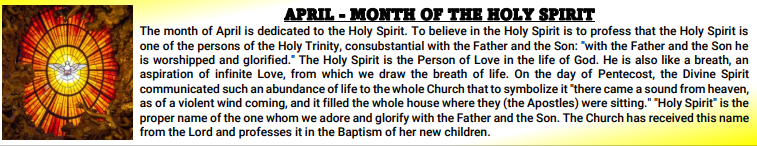 18 May | Marriage Preparation CoursesUpcoming Marriage Preparation courses for engaged couples: Engaged Encounter- Sydney, Sat 18 & Sun 19 Feb. FOCCUS - Tues 11th June 5-9pm plus a private follow up session at CatholicCare. Evenings for the Engaged- Sat 13 & 20 July. SmartLoving – online, 9 lessons, learn at your own pace when suits you. For more information or to register go to www.marriagefamily.org.au Enquiries: Text Helena Zobec on 0405 440 463   Parish Priest: Fr. Mark CrokerMobile : 0428 190 759Presbytery  02 8331 7609 Wednesdays- Fr. is at Bombala Parish Mass:  9.30am & Delegate 2nd Wed 10.30am Parish Secretary:  Mrs Sharon Nesbitt   02 8331 7608 Office Opening Hours Mon, Wed & Thu open hours 9am-1pm/  2pm-4.30pm Email: cooma@cg.org.au                 www.cg,org.au/coomaSacramental Program           Fr Mark Croker              0428 190 759St Patrick's Parish School Principal:Mrs Frances RobertsonCnr Murray & Vale Street, CoomaPhone:	02 6452 1721http://stpatscooma.nsw.edu.auwww.facebook.com/stpatscatholicparishcoomaParish Pastoral Council:Darren 0429 904 291        www.cg.org.au/coomawww.cg.org.au/jindabynewww.cg.org.au/bombalaST PATRICK’S PARISH FAMILYThree Parishes Together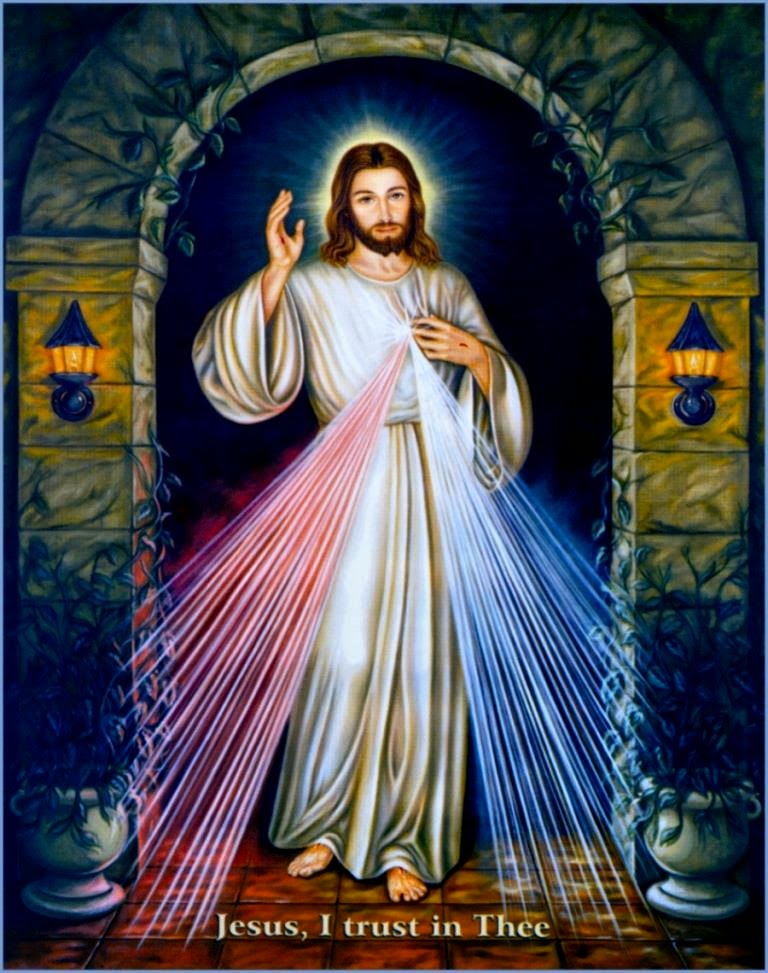 Baptism Request forms can be located on Parish website/at Parish Office, Fr Mark will be available to celebrate during mass on 2nd Sunday of the monthSt Patrick’s Cooma Mass Mass Sunday’s at 10am Cooma Sacrament of ReconciliationAs requested following MassSt Patrick’s Weekday Mass:  Tues, Thu, Fri 10amExcept Third Friday of Month Nursing Home Mass9.30am Yallambee Lodge 11am  Sir William HudsonAdaminaby volunteer required-NimmitabelMass 3rd & 5th  Sunday *5pm Sat Vigil Mass1st 2nd,4th Sun- LITURGY Sat 5pmNumerallaMass 4th Sunday at 5.00pm  LITURGY 2nd Sunday 5.00pmBerridaleMass 2nd & 4th Sunday of monthVigil Mass Saturday’s at 3.30pm 1st 3rd & 5th Sunday Liturgy of the Word  10am SundayJindabyne 2nd 3rd & 4th  = Vigil Mass 5pm Sat1st & 5th Sunday Liturgy 5pm Sat    Roster14th April21st AprilAcolyteKaitlyn BoscoRichard CmuntUsherPauline RadosavljevicKathleen BashfordReader/CommentatorJo-Anne BrownJoan SimpsonKathleen BashfordPaul MackaySpecial MinisterRafal ZiejaMike IntronaMass ServersBosco family…………..Children’s Mass School HolidaysSchool HolidaysLinenGaie MooneyChurch Care  Blyton & Barrett familyS McPhie L BakerB MoserHospitalMargaret QuodlingLeah Baker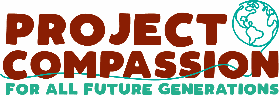 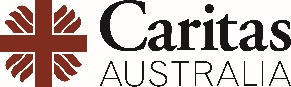 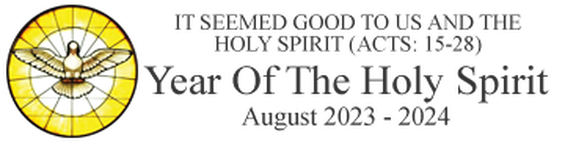          YEAR OF THE HOLY SPIRIT PRAYER
         Prayer to the Holy Spirit for the Archdiocese                                        Thank You, Donation received have raised $3485
O God, who by the light
of the Holy Spirit,
did instruct the hearts
of the faithful,
Grant that by the same 
Holy Spirit we may be
​ truly wise and ever rejoice
in his consolations.
Through the same 
Christ our Lord.
   Amen.Joke:A Sunday school teacher was teaching the Ten Commandments to her five and six year olds. After explaining the commandment to "honor thy father and thy mother," she asked,"Is there a commandment that teaches us how to treat our brothers and sisters?"
One little boy shouted, "Thou shall not kill." 